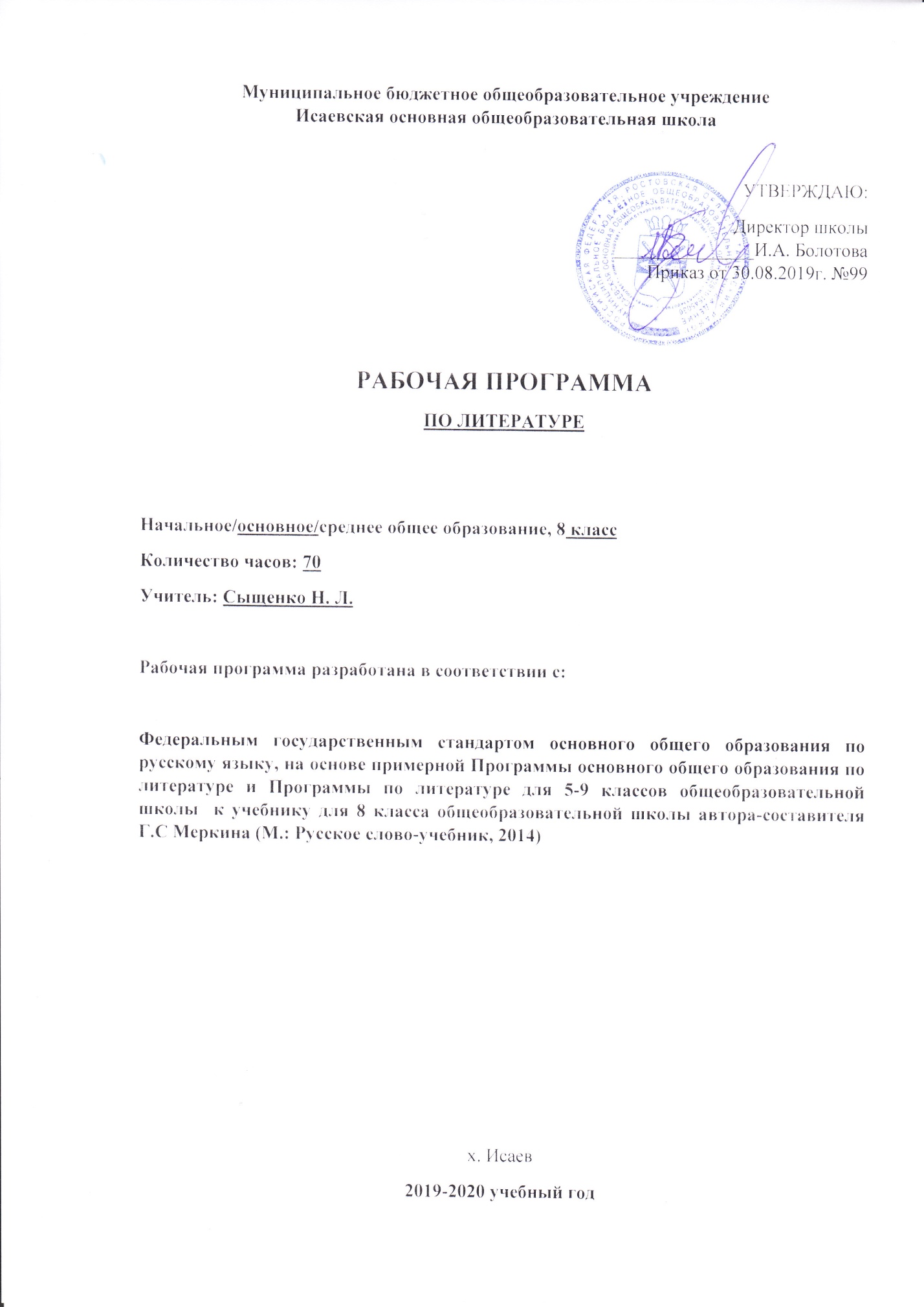 АННОТАЦИЯНормативно-правовые документы.1.	Федеральный закон Российской Федерации от 29 декабря 2012 г. № 279-ФЗ «Об образовании в Российской Федерации».2.	Приказ Министерства образования и науки РФ от 17 декабря 2010 г №1897 «Об утверждении федерального государственного образовательного стандарта основного общего образования».3.	Приказ Министерства образования и науки РФ от  31.12.2015 г. №1577 «О внесении изменений в федеральный государственный образовательный стандарт основного общего образования, утверждённый приказом Министерства образования и науки РФ от 17 декабря 2010г. №1897».4.	Приказ Министерства образования и науки РФ от 17.05.2012г. №413 «Об утверждении федерального государственного образовательного стандарта среднего (полного) общего образования (с изменениями от 29.06.2017г., приказ Министерства образования и науки РФ № 613).5.	Приказ Министерства просвещения РФ от 8 мая 2019 г. N 233 “О внесении изменений в федеральный перечень учебников, рекомендуемых к использованию при реализации имеющих государственную аккредитацию образовательных программ начального общего, основного общего, среднего общего образования, утвержденный приказом Министерства просвещения Российской Федерации от 28 декабря 2018 г. N 345”6. Программа основного общего образования «Литература». Серия «Стандарты второго поколения». М.: Просвещение, 2012 г.7. Авторская программа  по курсу литературы к линии УМК Г.С. Меркина, С.А Зинина. - М.: ООО «Русское слово - учебник», 2014.8. Основная образовательная программа основного общего образования МБОУ Исаевская ООШ на 2019-2020 учебный год.9. Учебный план МБОУ Исаевская ООШ на 2019-2020 учебный год2. Цель изучения учебного предмета «Литература»Изучение литературы в VIII  классе направлено на формирование гуманистического мировоззрения учащихся, гражданского самосознания, на воспитание духовно развитой личности, чувства патриотизма, любви и уважения к литературе и ценностям отечественной культуры; развитие эмоционального восприятия художественного текста, образного и аналитического мышления, творческого воображения; читательской культуры и понимания авторской позиции; на формирование начальных представлений о специфике литературы в ряду других искусств, потребности в самостоятельном чтении художественных произведений; на освоение основных историко-литературных понятий; овладение умениями чтения и анализа художественных произведений в единстве формы и содержания; на выявление в произведениях конкретно-исторического и общечеловеческого содержания; грамотное использование русского литературного языка при создании собственных устных и письменных высказываний.3. Задачи изучения учебного предмета «Литература»Формирование эстетического идеала, развитие эстетического вкуса, который, в свою очередь, служит верному и глубокому постижению прочитанного, содействует проявлению  прочного, устойчивого интереса к книге, воспитанию, доброты, сердечности и сострадания как важнейших качеств развитой личности.Формирование творческого углубленного чтения, читательской самостоятельности, умений видеть текст и подтекст, особенности создания художественного образа, освоение предлагаемых произведений как искусства слова, формирование речевых умений – умений составить план и пересказать почитанное, составить конспект статьи, умений прокомментировать прочитанное, объяснить слово, строку и рассказать об их роли в тексте, умений видеть писателя в контексте общей культуры, истории и мирового искусства.4. Место курса «Литература» в базисном учебном (образовательном) плане Федеральный базисный учебный образовательный план для образовательных учреждений Российской Федерации (вариант № 1) предусматривает обязательное изучение литературы на этапе основного общего образования в объеме 455 ч, в том числе: в 5 классе — 105 ч, в 6 классе — 105 ч, в 7 классе — 70 ч, в 8 классе — 70 ч, в 9 классе — 105 ч. Курс рассчитан на общее количество  70 учебных часов за год обучения  (2 часа в неделю). Программа содержит следующие разделы:Планируемые результаты.Общая характеристика предмета.Описание предмета в учебном плане.Тематическое планирование.Календарно-тематическое планирование.Материально- техническое и учебно-методическое сопровождение.Планируемые результаты изучения учебного предмета«Литература» Личностные результаты обучения:— формировать понимание важности процесса обучения;— формировать мотивацию школьников к процессу изучения литературы как одного из учебных предметов, необходимых для самопознания, своего дальнейшего развития и успешного обучения;— формировать понимание значимости литературы как явления национальной и мировой культуры, важного средства сохранения и передачи нравственных ценностей и традиций;— формировать уважение к литературе народов многонациональной России;— формировать в процессе чтения нравственно развитую личность, любящую свою семью, свою Родину, обладающую высокой культурой общения;— совершенствовать ценностно-смысловые представления о человеке и мире в процессе чтения;— развивать потребности в самопознании и самосовершенствовании в процессе чтения и характеристики (анализа) текста;— формировать в процессе чтения основы гражданской идентичности;— формировать готовность к получению новых знаний, их применению и преобразованию;— развивать эстетические чувства и художественный вкус на основе знакомства с отечественной и мировой литературой;— развивать морально-этические представления, доброжелательность и эмоционально-нравственную отзывчивость, понимание и сопереживание чувствам других людей;— развивать личную ответственность за свои поступки в процессе чтения и при сопоставлении образов и персонажей из прочитанного произведения с собственным опытом;— развивать и углублять восприятие литературы как особого вида искусства, умение соотносить его с другими видами искусства.Метапредметные результаты обучения:— формировать способности принимать и сохранять цели и задачи учебной деятельности, поиска средств ее осуществления в процессе чтения и изучения литературного произведения;— формировать умения по освоению способов решения поисковых и творческих задач в процессе учебной деятельности при изучении курса литературы;— формировать умения планировать, контролировать и оценивать учебные действия в соответствии с поставленной задачей и условиями ее реализации; определять наиболее эффективные способы достижения результата;— формировать умения понимать причины успеха/неуспеха учебной деятельности и способности конструктивно действовать даже в ситуациях неуспеха;— развивать умение осваивать разнообразные формы познавательной и личностной рефлексии;— формировать умение активно использовать речевые средства и средства информационных и коммуникационных технологий для решения коммуникативных и познавательныхзадач;— формировать умение использовать различные способы поиска (в справочных источниках и открытом учебном информационном пространстве сети Интернет) в соответствии с коммуникативными и познавательными задачами и технологиями учебного предмета «Литература»;— развивать умения осознанно строить речевое высказывание в соответствии с задачами коммуникации и составлять тексты в устной и письменной формах;— совершенствовать владение логическими действиями сравнения (персонажей, групп персонажей, двух или нескольких произведений), умениями устанавливать аналогии и при- чинно-следственные связи, строить рассуждения в процессе характеристики текста;— развивать готовность слушать собеседника и вести диалог, готовность признавать возможность существования различных точек зрения и права каждого иметь свою; излагатьсвое мнение и аргументировать свою точку зрения и оценку событий при чтении и обсуждении художественных произведений;— формировать умение определять общую цель и пути ее достижения, умение договариваться о распределении функций и ролей в совместной деятельности; осуществлять взаимный контроль в совместной деятельности, адекватно оценивать собственное поведение и поведение окружающих;— формировать готовность конструктивно разрешать конфликты посредством учета интересов сторон и сотрудничества;— формировать готовность к самостоятельному планированию и осуществлению учебной деятельности, построению индивидуальной образовательной траектории;— развивать умение овладевать сведениями о сущности и особенностях объектов, процессов и явлений действительности (природных, социальных, культурных, технических и др.) в соответствии с содержанием изучаемых произведений;— совершенствовать владение базовыми предметными и межпредметными понятиями, отражающими существенные связи и отношения внутри литературных текстов, между литературными текстами и другими видами искусств (музыка, живопись, театр, кино);— развивать интерес к исследовательской и проектной деятельности в процессе изучения курса, в том числе для реализации личных притязаний и потребностей.Предметные результаты обучения:— воспитывать творческую личность путем приобщения к литературе как искусству слова;— совершенствовать умения читать правильно и осознанно, вслух и про себя; пересказывать текст различными способами (полный, выборочный, краткий);— способствовать совершенствованию читательского опыта;— совершенствовать мотивации к систематическому, системному, инициативному, в том числе досуговому, чтению; — совершенствовать умения пользоваться библиотечнымифондами (нахождение нужной книги по теме урока; для досугового чтения; для выполнения творческих работ и т.д.);— развивать интерес к творчеству;— развивать умение характеризовать художественные и научно-популярные тексты;— развивать навыки анализа (в 7—9 классах) текстов различных стилей и жанров в соответствии с целями и задачами на уроках литературы различных типов;— развивать умения пользоваться монологической, диалогической, устной и письменной речью; составлять отзыв о прочитанном, краткую аннотацию о книге; создавать творческие работы различных типов и жанров;— формировать умения нахождения родовых и жанровых особенностей различных видов текстов;— формировать умения по применению литературоведческих понятий для характеристики (анализа) текста или нескольких произведений.Для реализации поставленных целей используются элементы следующих образовательных технологий: - проблемное обучение; - технология С.Н. Лысенковой: перспективно-опережающее обучение с использованием опорных схем; - система Е.Н.Ильина: преподавание литературы как предмета, формирующего человека; - педагогика сотрудничества; - личностно-ориентированное развивающее обучение (И.С. Якиманская); - дифференцированное обучение; - игровые технологии.Описание предмета в учебном планеСогласно учебному плану МБОУ Исаевская ООШ на 2019-2020 учебный год программа рассчитана на 70 часов (2 часа в неделю).В соответствии с календарным учебным графиком МБОУ Исаевская ООШ программа предусматривает проведение 70 часов.Содержание учебного предмета «Литература»ВВЕДЕНИЕ (1 час)Своеобразие курса литературы в 8 классе. Художественная литература и история. Значение художественного произведения в культурном наследии страны. Творческий процесс.Теория литературы: литература и история, писатель и его роль в развитии литературного процесса, жанры и роды литературы.Универсальные учебные действия: знакомство со структурой и содержанием учебника-хрестоматии; составление вопросов к статье учебника; анкетирование; беседа; письменный ответ на вопрос.Внутрипредметные связи: выявление круга читательских интересов учащихся.Планируемые результатыУченик научится:— характеризовать структуру учебника и его содержание;— высказывать личные соображения относительно включения в учебник отдельных произведений, самостоятельно прочитанных учащимися;— определять сущность понятий творчество, творческий процесс;— давать письменный ответ на вопрос.ИЗ УСТНОГО НАРОДНОГО ТВОРЧЕСТВА (3 часа)Исторические песни: «Иван Грозный молится по сыне», «Возвращение Филарета», «Разин и девка-астраханка», «Солдаты освобождают Смоленск» («Как повыше было города Смоленска...»). Периоды создания русских исторических песен. Связь с представлениями и исторической памятью народа и отражение их в песне; песни-плачи; средства выразительности в исторической песне; нравственная проблематика в исторической песне и песне-плаче.Теория литературы: песня как жанр фольклора, историческая песня, отличие исторической песни от былины, песня-плач; параллелизм, повторы, постоянные эпитеты.Универсальные учебные действия: различные виды чтения; составление словаря одной из исторических песен; работа с иллюстрацией учебника и репродукцией картины И.Е. Репина.Внутрипредметные и межпредметные связи: музыка (прослушивание музыкальных записей песен); изобразительное искусство (репродукции картин И.Е. Репина «Иван Грозный и сын его Иван 16 ноября 1581 года», В. Шилова «Патриарх Московский и всея Руси Филарет»; фрагмент миниатюры из «Титулярника» «Встреча Патриарха Московского и всея Руси Филарета, возвращающегося из плена»).Метапредметные ценности: формирование интереса к истории и фольклору.Краеведение: запись музыкального фольклора региона.Возможные виды внеурочной деятельности: встреча с фольклорным коллективом, вечер народной песни.Планируемые результатыУченик научится:— интонировать и правильно произносить текст исторической песни;— выявлять основные мотивы песни;— отличать историческую песню от других жанров фольклорной песни;— характеризовать песенный сюжет;— правильно записывать фольклорные произведения от их носителей и исполнителей;— самостоятельно в различных источниках (в том числе в Интернете) находить фольклорные тексты своего региона, классифицировать и характеризовать их.ИЗ ДРЕВНЕРУССКОЙ ЛИТЕРАТУРЫ (3 часа)«Житие Сергия Радонежского», Б.К. Зайцев «Преподобный Сергий Радонежский» (фрагмент), «Слово о погибели Русской земли», «Житие Александра Невского» (фрагмент). Тема добра и зла в произведениях русской литературы. Глубина нравственных представлений о человеке; благочестие, доброта, открытость, неспособность к насилию, святость, служение Богу, мудрость, готовность к подвигу во имя Руси — основные нравственные проблемы житийной литературы; тематическое и жанровое многообразие древнерусской литературы.Теория литературы: житийная литература, агиография; сказание, слово и моление как жанры древнерусской литературы; летописный свод.Универсальные учебные действия: различные виды чтения и пересказа; работа с учебником; подготовка сообщения; формулировки и запись выводов; наблюдения над лексическим составом произведений.Внутрипредметные и межпредметные связи: изобразительное искусство (икона святых благоверных князей-страстотерпцев Бориса и Глеба; М.В. Нестеров «Видение отроку Варфоломею»; «Преподобный Сергий игумен Радонежский»; фрагмент покрова со святых мощей (1420-е годы); «Преподобный Сергий Радонежский благословляет великого князя Дмитрия на Куликовскую битву»; миниатюра «Куликовская битва»).Метапредметные ценности: формирование духовности в системе мировоззренческих ценностей учащихся.Планируемые результатыУченик научится:— характеризовать особенности житийного жанра;— определять тематику житийных произведений;— выявлять и формулировать идейное содержание житийных произведений;— характеризовать образы Бориса, Глеба, Сергия Радонежского в древнерусской литературе и изобразительном искусстве.ИЗ РУССКОЙ ЛИТЕРАТУРЫ XVIII ВЕКАГ.Р. ДЕРЖАВИН (2 часа)Поэт и государственный чиновник. Отражение в творчестве фактов биографии и взглядов поэта. Стихотворения: «Памятник», «Вельможа» (служба, служение, власть и народ, поэт и власть — основные мотивы стихотворений). Тема отношений поэта и власти; поэт и поэзия.Теория литературы: лирическое стихотворение (развитие представлений); ода.Универсальные учебные действия: лексическая работа; выразительное чтение; письменный ответ на вопрос; запись ключевых слов и словосочетаний; работа с иллюстрациями и репродукциями; подготовка сообщения; исследовательская работа с текстом; составление сравнительных таблиц.Внутрипредметные и межпредметные связи: изобразительное искусство (Ф. Иордан «Г.Р. Державин», гравюра по оригиналу С. Тончи; А.А. Васильевский. Портрет Г.Р. Державина; Д.Г. Левицкий. Портрет Г.Р. Державина; В.Л. Боровиковский. Портрет Г.Р. Державина, Портрет князя Куракина); скульптура (памятники Г.Р. Державину).Внедрение: создание слайдовой компьютерной презентации «Памятники Г.Р. Державину».Планируемые результатыУченик научится:— определять значение непонятных слов по контексту или с помощью словаря;— интонировать и выразительно читать оду;— определять мотивы стихотворения и его художественную идею;— сопоставлять портреты Г.Р. Державина различных художников и формулировать микровыводы;— готовить сообщение «Памятники Г.Р. Державину».Н.М. КАРАМЗИН (3 часа)Основные вехи биографии. Карамзин и Пушкин. Повесть «Бедная Лиза» — новая эстетическая реальность. Проблематика и тематика, новый тип героя, образ Лизы.Теория литературы: сентиментализм как литературное течение, сентиментализм и классицизм (чувствительное начало в противовес рациональному), жанр сентиментальной повести.Универсальные учебные действия: различные виды чтения и пересказа; исследовательская работа с текстом; формулировка и запись выводов; похвальное слово историку и писателю; работа с репродукциями и иллюстрациями; план характеристики образов; подготовка сообщения «Карамзин на страницах романа Ю.Н. Тынянова “Пушкин”».Внутрипредметные и межпредметные связи: изобразительное искусство (В.А. Тропинин. Портрет Н.М. Карамзина;П.Ф. Соколов. Портрет Н.М. Карамзина; гравюра А. Флорова по оригиналу В.А. Тропинина; И.А. Лавров «Вид Симонова монастыря», О.А. Кипренский «Бедная Лиза»).Творческая работа: сочинение «И бедные тоже любить умеют…»Планируемые результатыУченик научится:— характеризовать образ Н.М. Карамзина на основе материалов статьи учебника и портретов писателя, созданных русскими художниками;— характеризовать сюжетную линию повести;— осуществлять художественный пересказ текста;— выразительно читать монологи героев;— составлять план характеристики образов (Эраст, Лиза);— определять отличие сентиментализма от классицизма;— писать сочинение по личным впечатлениям.ИЗ РУССКОЙ ЛИТЕРАТУРЫ XIX ВЕКАВ.А. Жуковский «Лесной царь», «Море», «Невыразимое»(1 час), К.Ф. Рылеев «Иван Сусанин», «Смерть Ермака»(2 часа).Краткие сведения о поэтах. Основные темы, мотивы. Система образно-выразительных средств в балладе, художественное богатство поэтических произведений.Теория литературы: баллада (развитие представлений), элегия, жанровое образование — дума, песня; элементы романтизма, романтизм.Универсальные учебные действия: составление цитатного или тезисного плана; выразительное чтение наизусть и по ролям; составление вопросов к статье учебника; работа с иллюстрациями и репродукциями; исследовательская работа с текстом.Внутрипредметные и межпредметные связи: изобразительное искусство (портреты В.А. Жуковского работы К.П. Брюллова, О.А. Кипренского, П.П. Соколова, А.П. Елагиной с оригинала Ф.Т. Гильдебрандта; портрет К.Ф. Рылеева кисти неизвестного художника; В.И. Суриков «Покорение Сибири Ермаком»); музыка (К.Ф. Рылеев «Смерть Ермака», музыка народная).Метапредметные ценности: развитие нравственно-эстетических представлений, основанных на знакомстве с романтизмом как литературным направлением.Планируемые результатыУченик научится:— выразительно читать стихотворения, относящиеся к романтизму;— определять жанр баллады, элегии, идиллии;— находить в тексте балладные элементы;— анализировать текст баллады;— анализировать текст идиллии;— сопоставлять балладу В.А. Жуковского «Лесной царь» с балладой К.Ф. Рылеева «Смерть Ермака» и формулировать микровыводы;— отбирать материал и составлять сценарий литературно-музыкального вечера.А.С. ПУШКИН (8 часов)Тематическое богатство поэзии А.С. Пушкина. Стихотворения: «И.И. Пущину», «Бесы». «Маленькие трагедии», повесть «Пиковая дама» (обзор). Роман «Капитанская дочка»: проблематика (любовь и долг, любовь и дружба, честь, вольнолюбие; осознание предначертанья, провидение, случай и судьба; независимость, ответственность; литература и история). Система образов романа. Отношение писателя к событиям и героям. Новый тип исторической прозы.Теория литературы: элегия, послание, историческая песня, роман (исторический роман — развитие представлений); художественная идея (развитие представлений).Универсальные учебные действия: лексическая работа; выразительное чтение, чтение наизусть; составление планов разных типов; работа с эпиграфами к главам романа; подготовкам тезисов, сообщения; работа с портретами и репродукциями; прослушивание музыкальных произведений; составление цитатного плана; исследовательская работа с текстом (фрагментом); сочинение.Внутрипредметные и межпредметные связи: история (С. Разин и Е. Пугачев, Екатерина II в русской истории и литературе); изобразительное искусство (прижизненные портреты А.С. Пушкина; В.И. Суриков «Степан Разин»; работа с иллюстрациями; В.Л. Боровиковский. Портрет Екатерины II; «Н.А. Корсаков», акварель Н. Эндера; «И.И. Пущин», рисунок Ф. Берне; «В.К. Кюхельбекер», гравюра И.И. Матюшкина; Н.Т. Богацкой «Портрет князя А.М. Горчакова»; иллюстрации к «Капитанской дочке» П. Соколова, С. Герасимова, А. Иткина, В. Сыскова); кино (экранизации «Капитанской дочки»); музыка (П.И.Чайковский «Пиковая дама», ария Германа).Метапредметные ценности: развитие нравственно-эстетических представлений (литература и история; литература и музыка; литература и живопись).Творческая работа: конкурс на лучшую формулировку темы сочинения по роману «Капитанская дочка»; сочинение на выбранную тему; творческий проект «Дорогами Гринева и Пугачева (по страницам пушкинского романа)».Возможные виды внеурочной деятельности: встреча в литературной гостиной «Песни и романсы на стихи А.С. Пушкина».Внедрение: подготовка и тиражирование путеводителя «Дорогами Гринева и Пугачева».Планируемые результатыУченик научится:— определять жанры лирики А.С. Пушкина;— проводить исследовательскую работу с поэтическим текстом и фрагментом прозы;— выразительно читать лирику А.С. Пушкина (вариативная интерпретация в чтении);— готовить сообщение (история создания «Капитанской дочки»; «А.С. Пушкин о Пугачеве»);— составлять цитатный план;— готовить ответ по плану;— определять темы и мотивы романа;— определять своеобразие романа «Капитанская дочка» как художественно-исторического произведения;— формулировать художественную идею романа;— характеризовать систему образов романа;— писать сочинение в форме эссе;— отбирать материал и готовить в микроколлективе сценарий КТД.М.Ю. ЛЕРМОНТОВ (3 часа)Кавказ в жизни и творчестве поэта. Поэма «Мцыри»: свободолюбие, гордость, сила духа — основные мотивы поэмы; художественная идея и средства ее выражения; образ-персонаж, образ-пейзаж. «Мцыри — любимый идеал Лермонтова»(В.Г. Белинский).Теория литературы: сюжет и фабула в поэме; лиро-эпическая поэма; роль вступления, лирического монолога; поэтический синтаксис (риторические фигуры); романтические традиции.Универсальные учебные действия: лексическая работа; различные виды чтения, чтение наизусть; составление цитатного плана; подготовка сообщения; работа с портретами и репродукциями; устное сочинение.Внутрипредметные и межпредметные связи: изобразительное искусство (М.Ю. Лермонтов «Автопортрет»; «М.Ю. Лермонтов», гравюра Ф. Иордана по портрету работы Ф. Моллера; иллюстрации к поэме «Мцыри»; репродукции картин М.Ю. Лермонтова, Л.О. Пастернака, В.А. Полякова, Ф.Д. Константинова, П.П. Кончаловского, В.Д. Замирайло и др.).Метапредметные ценности: развитие ценностных представлений (свобода — неволя; сила духа).Краеведение: заочная литературно-краеведческая экскурсия «М.Ю. Лермонтов на Кавказе».Творческая работа: устное сочинение.Возможные виды внеурочной деятельности: час эстетического воспитания «М.Ю. Лермонтов — художник».Внедрение: создание слайдовой компьютерной презентации «М.Ю. Лермонтов — художник».Планируемые результатыУченик научится:— комментировать портреты М.Ю. Лермонтова, созданные различными художниками;— правильно интонировать и выразительно читать фрагменты поэмы;— готовить сообщение о творческой истории «Мцыри»;— характеризовать образ юноши-мцыри, привлекая для ответа текст поэмы и иллюстрации художников;— сопоставлять образ Кавказа в картинах М.Ю. Лермонтова с его изображением в поэме;— выражать личное отношение к поэме;— определять художественную идею поэмы;— представлять устное сочинение;— участвовать в создании слайдовой презентации и в подготовке КТД.Н.В. ГОГОЛЬ (6 часов)Основные вехи биографии писателя. А.С. Пушкин и Н.В. Гоголь. Комедия «Ревизор»: творческая и сценическая история пьесы, русское чиновничество в сатирическом изображении Гоголя: разоблачение пошлости, угодливости, чинопочитания, беспринципности, взяточничества, лживости и авантюризма, равнодушного отношения к служебному долгу. Основной конфликт пьесы и способы его разрешения.Теория литературы: драма как род литературы, своеобразие драматических произведений, комедия, развитие понятий о юморе и сатире; «говорящие» фамилии.Универсальные учебные действия: лексическая работа; различные виды чтения и комментирования; цитатный план; формулировка тем творческих работ; подготовка вопросов для обсуждения; работа со статьей учебника; работа с портретом и иллюстрациями; подготовка сообщения; характеристика персонажей, сопоставительная характеристика.Внутрипредметные и межпредметные связи: литература (Д.И. Фонвизин «Недоросль»); изобразительное искусство (портреты Н.В. Гоголя работы Ф. Моллера и Горюнова; Н.В. Неврев. Портрет М.С. Щепкина; иллюстрации художников П.М. Боклевского, Ю.В. Васильева, Д.Н. Кардовского, А.И. Константинова, Ю.Д. Коровина, К.А. Савицкого; рисунок Н.В. Гоголя к последней сцене комедии); театр (инсценировка, сценическая история пьесы); кино (экранизации «Ревизора»).Метапредметные ценности: формирование ценностных представлений (взяточничество, угодливость, ложь, лицемерие, ханжество).Краеведение: Петербург в жизни Н.В. Гоголя.Творческая работа: сочинение сопоставительного характера; инсценирование фрагмента комедии.Возможные виды внеурочной деятельности: дискуссия в литературной гостиной «Долго ли смеяться над тем, над чем смеялся еще Н.В. Гоголь?»; час эстетического воспитания «Н.В. Гоголь и А.С. Пушкин».Планируемые результатыУченик научится:— характеризовать своеобразие личности Н.В. Гоголя, нашедшей отражение в его портретах;— выразительно читать фрагменты комедии по ролям;— участвовать в инсценировании фрагментов комедии;— характеризовать композицию и фабулу пьесы;— отмечать своеобразие гоголевской комедии в сопоставлении с комедией Д.И. Фонвизина «Недоросль»;— характеризовать психологические портреты персонажей комедии;— определять конфликт в комедии;— выявлять и формулировать проблематику и художественную идею комедии;— выявлять социальную сущность чиновничества в пьесе;— готовить сообщение о сценической истории «Ревизора», об экранизациях пьесы;— участвовать в подготовке и проведении КТД.И.С. ТУРГЕНЕВ (3 часа)Основные вехи биографии И.С. Тургенева. Произведения писателя о любви: повесть «Ася». Возвышенное и трагическое в изображении жизни и судьбы героев. Образ Аси: любовь, нежность, верность, противоречивость характера.Теория литературы: лирическая повесть; прообраз, прототип.Универсальные учебные действия: различные виды пересказа; тезисный план; дискуссия; письменная характеристика персонажа; отзыв о прочитанном.Внутрипредметные и межпредметные связи: литература (И.В. Гёте «Фауст»; легенда о Лорелее); изобразительное искусство (портреты И.С. Тургенева работы И.Е. Репина, К.Е. Маковского, П. Виардо, А.П. Никитина; иллюстрации; рисунки учащихся); музыка и театр (музыкальные фрагменты для возможной инсценировки).Метапредметные ценности: развитие нравственно-эстетических представлений учащихся (любовь, красота, духовность).Возможные виды внеурочной деятельности: дискуссия в литературной гостиной «У счастья нет завтрашнего дня; у него нет и вчерашнего».Планируемые результатыУченик научится:— сопоставлять портреты И.С. Тургенева, созданные разными художниками;— выявлять сюжет и фабулу повести;— выразительно читать лирическую прозу;— сопоставлять образы главных героев повести и формулировать микровыводы;— определять художественную идею произведения;— принимать участие в дискуссии;— давать развернутый письменный ответ на вопрос.Н.А. НЕКРАСОВ (2 часа)Основные вехи биографии Н.А. Некрасова. Судьба и жизнь народная в изображении поэта. «Внимая ужасам войны...», «Зеленый Шум». Человек и природа в стихотворениях.Теория литературы: фольклорные приемы в поэзии; песня; народность (создание первичных представлений); выразительные средства художественной речи: эпитет, бессоюзие; роль глаголов и глагольных форм (развитие представлений).Универсальные учебные действия: составление тезисного плана по ранее изученным материалам и статье учебника; выразительное чтение наизусть; составление словаря для характеристики лирического персонажа; сопоставление поэзии и прозы, посвященных изображению войны; устное рисование.Внутрипредметные и межпредметные связи: литература (Крымская война в изображении Л.Н. Толстого); изобразительное искусство (А.А. Рылов «Зеленый шум»; А.Г. Венецианов «Крестьянка с косой и граблями»); музыка (С.В. Пащенко«Зеленый Шум»; П.Г. Чесноков «Зеленый Шум»; С.В. Рахманинов «Зеленый Шум»).Метапредметные ценности: развитие нравственно-эстетических представлений (отношение к войне; красота природы).Планируемые результатыУченик научится:— составлять тезисный план для ответа по биографии Н.А. Некрасова;— выявлять общность мотивов и различные способы их раскрытия в рассказе Л.Н. Толстого и стихотворении Н.А. Некрасова;— выразительно читать стихотворения Н.А. Некрасова;— создавать устно иллюстрацию к стихотворению («Если бы художником был я…»);— анализировать одно из произведений поэта (комплексный анализ поэтического произведения).А.А. ФЕТ (2 часа)Краткие сведения о поэте. Мир природы и духовности в поэзии А.А. Фета: «Зреет рожь над жаркой нивой…», «Целый мир от красоты...», «Учись у них: у дуба, у березы...». Гармония чувств, единство с миром природы, духовность — основные мотивы лирики Фета.Универсальные учебные действия: лексическая работа; выразительное чтение; устное рисование; письменный ответ на вопрос; работа с иллюстрациями; подбор цитат к сочинению-описанию; исследовательская работа с текстом.Внутрипредметные и межпредметные связи: изобразительное искусство (портрет А.А.Фета работы И.Е. Репина; репродукция картины И.И. Шишкина «Дубы в Старом Петергофе»; А.К. Саврасов «Пейзаж с дубами и пастушком»).Метапредметные ценности: развитие нравственно-эстетических представлений (родная природа).Творческая работа: сочинение «Родная природа глазами А.А. Фета».Возможные виды внеурочной деятельности: литературный вечер «Стихи и песни о родине и природе поэтов XIX века»: Н.И. Гнедич «Осень»; П.А. Вяземский «Береза», «Осень»; А.Н. Майков «Весна! Выставляется первая рама…»; А.Н. Плещеев «Отчизна»;Н.П. Огарев «Весною», «Осенью»; И.З. Суриков «После дождя»; А.К. Толстой «Вот уж снег последний в поле тает…»; И.Ф. Анненский «Сентябрь», «Зимний романс» и др.Планируемые результатыУченик научится:— готовить сообщение о жизни А.А. Фета;— выразительно читать стихотворения о природе;— составлять цитатный план к сочинению;— составлять тезисы к сочинению;— выявлять художественную идею стихотворений А.А. Фета;— подбирать материал и участвовать в проведении КТД.А.Н. ОСТРОВСКИЙ (3 часа)Краткие сведения о писателе. Пьеса-сказка «Снегурочка»(фрагмент): связь с мифологическими и сказочными сюжетами. Образ Снегурочки. Народные обряды, элементы фольклора в сказке. Язык персонажей. Творческая и сценическая история пьесы.Теория литературы: драма.Универсальные учебные действия: чтение по ролям; письменный отзыв на эпизод; составление цитатного плана.Внутрипредметные и межпредметные связи: литература (сказки о Снегурочке в устном народном творчестве); изобразительное искусство (эскизы декораций и костюмов к пьесе «Снегурочка», выполненные В.М. Васнецовым); музыка (музыкальная версия «Снегурочки». А.Н. Островский и Н.А. Римский-Корсаков).Метапредметные ценности: формирование нравственно-эстетических представлений о народных праздниках и фольклорных образах (Масленица, Снегурочка).Планируемые результатыУченик научится:— самостоятельно читать сцены из пьесы;— выразительно читать по ролям;— готовить сообщение «Снегурочка в устном народном творчестве»;— записывать основные положения рассказа учителя;— устанавливать связи между литературными и музыкальными произведениями («“Снегурочка” в искусстве»).Л.Н. ТОЛСТОЙ (3 часа)Основные вехи биографии писателя. «Отрочество» (обзор; главы из повести); становление личности в борьбе против жестокости и произвола — рассказ «После бала». Нравственность и чувство долга, активный и пассивный протест, истинная и ложная красота, неучастие во зле, угасание любви —основные мотивы рассказа. Приемы создания образов. Судьба рассказчика для понимания художественной идеи произведения.Теория литературы: автобиографическая проза; композиция и фабула рассказа (развитие представлений).Универсальные учебные действия: выразительное чтение; различные виды пересказа; тезисный план; работа с репродукциями и иллюстрациями; исследовательская работа с текстом; дискуссия; сочинение-рассуждение.Внутрипредметные и межпредметные связи: литература (В.Т. Шаламов «Прокуратор Иудеи»); изобразительное искусство (И.Н. Крамской. Портрет Л.Н. Толстого; И.Е. Репин «Л.Н. Толстой за работой»; иллюстрации Ж. Ру и Беннета к «Отрочеству»; иллюстрации к рассказу «После бала»; рисунки учащихся).Метапредметные ценности: формирование ценностных и нравственно-эстетических представлений (семейные ценности и традиции, мечта о служении людям, служба и человечность).Внедрение: создание альбома иллюстраций из рисунков учащихся; публикация лучших работ в сети Интернет.Планируемые результатыУченик научится:— выразительно читать, в том числе и по ролям;— выявлять темы и мотивы автобиографической повести;— определять личное отношение к изображаемым событиям;— участвовать в дискуссии;— видеть второй план в рассказе «После бала»;— выявлять художественную идею рассказа;— характеризовать образы Ивана Васильевича, Вареньки, роль рассказчика в произведении;— готовить материал для сочинения-рассуждения;— участвовать в создании рисунков к «Отрочеству» и рассказу «После бала».ИЗ РУССКОЙ ЛИТЕРАТУРЫ XX ВЕКАМ. ГОРЬКИЙ (3 часа)Основные вехи биографии писателя. Рассказы «Макар Чудра», «Мой спутник» (обзор). Проблема цели и смысла жизни, истинные и ложные ценности. Художественное своеобразие ранней прозы М. Горького.Теория литературы: традиции романтизма; жанровое своеобразие; образ-символ.Универсальные учебные действия: различные виды чтения и пересказа, в том числе художественный пересказ; цитатный план; работа со статьей учебника; составление сопоставительной таблицы; работа с иллюстрациями.Внутрипредметные и межпредметные связи: литература (В.Я. Брюсов «Романтикам»); изобразительное искусство (П. Пинкисевич. Иллюстрации к рассказу «Макар Чудра»; рисунки учащихся); кино (кинематографические версии ранних рассказов М. Горького).Метапредметные ценности: формирование ценностных представлений (смысл жизни, истинные и ложные ценности).Краеведение: книжная выставка «От Нижнего Новгорода —по Руси».Творческая работа: сочинение-рассуждение.Внедрение: создание слайдовой компьютерной презентации по материалам книжной выставки.Планируемые результатыУченик научится:— выразительно читать фрагменты рассказа;— выявлять конфликт в произведении;— характеризовать образ героя и рассказчика;— определять художественную идею произведения;— высказывать личное отношение к событиям и поведению героя;— составлять цитатный план для сочинения-рассуждения;— составлять сопоставительную таблицу и формулировать микровывод;— участвовать в КТД.В.В. МАЯКОВСКИЙ (2 часа)Краткие сведения о поэте. «Я» и «вы», поэт и толпа в стихах В.В. Маяковского: «Хорошее отношение к лошадям».Теория литературы: неологизмы; конфликт в лирическом стихотворении; рифма и ритм (развитие представлений).Универсальные учебные действия: лексическая работа; интонирование, выразительное чтение, чтение наизусть; составление плана статьи учебника; комментарий к книжной выставке; подготовка сообщения.Внутрипредметные и межпредметные связи: литература (обращение к ранее изученным стихотворениям В.В. Маяковского; С.А. Есенин «Песня о собаке»); изобразительное искусство (последний рисунок В.В. Маяковского 1930 года; «Окна РОСТа» № 742, 598, 532; Первое «Окно сатиры РОСТа», сделанное В.В. Маяковским в 1919 году; рекламный плакат «Резинтреста» 1923 года).Метапредметные ценности: развитие представлений об искусстве первых советских десятилетий.Краеведение: «Москва В. Маяковского». Литературная викторина по материалам конкурсных работ учащихся.Возможные виды внеурочной деятельности: вечер в литературной гостиной «В.В. Маяковский — художник и актер».Планируемые результатыУченик научится:— готовить сообщение о Маяковском и его работе в «Окнах РОСТа»;— самостоятельно выявлять основной конфликт лирического стихотворения Маяковского;— формулировать микровыводы;— правильно интонировать и выразительно читать стихотворение;— характеризовать образно-выразительный строй стихотворения «Хорошее отношение к лошадям»;— определять художественную идею стихотворения «Хорошее отношение к лошадям»;— высказывать и аргументировать личное отношение к стихотворению;— готовить вопросы к литературной викторине.О СЕРЬЕЗНОМ — С УЛЫБКОЙ (САТИРА НАЧАЛА ХХ ВЕКА) (2 часа)Н.А. Тэффи «Свои и чужие». М.М. Зощенко «Обезьяний язык». Большие проблемы «маленьких людей»; человек и государство; художественное своеобразие рассказов: от анекдота —к фельетону, от фельетона — к юмористическому рассказу.Теория литературы: литературный анекдот, юмор, сатира, ирония, сарказм (расширение представлений).Универсальные учебные действия: составление словаря лексики персонажа; запись основных положений лекции учителя.Внутрипредметные и межпредметные связи: литература (рассказы А.П. Чехова; афоризмы А.С. Пушкина, Н.В. Гоголя, М. Горького и др.); фотографии Н.А. Тэффи и М.М. Зощенко; изобразительное искусство (Н.П. Ульянов «Группа воображаемых портретов»).Метапредметные ценности: развитие ценностных представлений при анализе тематики и проблематики сатирических произведений Н.А. Тэффи и М.М. Зощенко.Планируемые результатыУченик научится:— самостоятельно готовить материал для сообщения;— составлять словарь речи персонажа (по одному из предложенных рассказов);— записывать основные положения лекции учителя;— формулировать микровыводы;— устанавливать связи между сатирическими рассказами Н.А. Тэффи, М.М. Зощенко и произведениями Н.В. Гоголя, А.П. Чехова;— формулировать идею сатирических произведений Н.А. Тэффи и М.М. Зощенко.Н.А. ЗАБОЛОЦКИЙ (2 часа)Краткие сведения о поэте. Стихотворения: «Я не ищу гармонии в природе...», «Старая актриса», «Некрасивая девочка» (по выбору). Поэт труда, духовной красоты. Тема творчества в лирике Н. Заболоцкого 1950—60-х годов.Теория литературы: тема и мотив (развитие представлений).Универсальные учебные действия: лексическая работа; прослушивание музыкальных записей; формулировка микровыводов; запись основных тезисов урока; выразительное чтение наизусть.Внутрипредметные и межпредметные связи: музыка (муз. А. Петрова, стихи Н. Заболоцкого «Облетают последние маки…», «Обрываются речи влюбленных….»; муз. М. Звездинского, стихи Н. Заболоцкого «Признание»).Метапредметные ценности: развитие ценностных представлений (красота, творчество, достоинство, человек и природа).Творческая работа: сочинение-рассуждение.Возможные виды внеурочной деятельности: час поэзии «Что есть красота?..».Планируемые результатыУченик научится:— выразительно читать стихотворения Н. Заболоцкого;— определять темы и мотивы лирических произведений поэта;— формулировать микровыводы и выводы;— записывать основные тезисы по материалам урока;— самостоятельно готовить материал и писать сочинение-рассуждение «Что есть красота?..»— участвовать в подготовке и проведении КТД.М.В. ИСАКОВСКИЙ (2 часа)Основные вехи биографии поэта. Стихотворения: «Катюша», «Враги сожгли родную хату…», «Три ровесницы». Творческая история стихотворения «Катюша». Продолжение в творчестве М.В. Исаковского традиций устной народной поэзии и русской лирики XIX века.Теория литературы: стилизация; устная народная поэзия; тема стихотворения.Универсальные учебные действия: выразительное чтение; подготовка сообщения; беседа; работа с учебником; исследовательская работа с текстом (стихотворение «Три ровесницы»); прослушивание музыкальных записей.Внутрипредметные и межпредметные связи: литература (М.В. Исаковский «Сто песен»); история (Будапештская операция); музыка (М. Блантер, А. Захаров. Песни на стихи М. Исаковского); культура (музей песни «Катюша» в пос. Всходы Угранского района Смоленской области); изобразительное искусство (Е.М. Чернов «Среди родных»).Метапредметные ценности: развитие нравственно-эстетических представлений при анализе лирики М.В. Исаковского (любовь, верность, трагизм, народность).Возможные виды внеурочной деятельности: литературно-музыкальный вечер «Живое наследие М.В. Исаковского».Планируемые результатыУченик научится:— устанавливать внутрипредметные и межпредметные связи при работе с текстами М.В. Исаковского;— выявлять темы и мотивы лирики поэта;— определять художественную идею произведений;— выявлять фольклорные традиции в лирике при исследовательской работе с текстом;— готовить материал и участвовать в КТД.В.П. АСТАФЬЕВ (3 часа)Краткие сведения о писателе. Человек и война, литература и история в творчестве В.П. Астафьева; рассказ «Фотография, на которой меня нет». Проблема нравственной памяти в рассказе. Отношение автора к событиям и персонажам, образ рассказчика.Теория литературы: образ рассказчика (развитие представлений).Универсальные учебные действия: различные виды чтения; сложный план к сочинению; подбор эпиграфа; подготовка сообщения; работа со статьей учебника; художественный пересказ; конкурс на лучшую тему сочинения по рассказу «Фотография, на которой меня нет».Внутрипредметные и межпредметные связи: литература (война в стихах и прозе советских писателей); история (война в судьбе членов моей семьи); кино (экранизации произведений о Великой Отечественной войне); фотохроника ТАСС 1941—1945 годов.Метапредметные ценности: развитие мировоззренческих представлений (человек на войне, служение, подвиг, любовь к жизни и долг).Краеведение: выставка «На родине писателя» (по материалам периодики и произведений В.П. Астафьева).Творческая работа: сочинение-рассуждение по мотивам рассказа В.П. Астафьева, писем и фотографий с фронта из семейного архива учащихся.Возможные виды внеурочной деятельности: литературный вечер «Музы не молчали»: А.А. Ахматова «Нежно с девочками простились...»; Д.С. Самойлов «Перебирая наши даты...»; М.В. Исаковский «Враги сожгли родную хату»; К.М. Симонов «Жди меня»; П.Г. Антокольский «Сын» (отрывки из поэмы); О.Ф. Берггольц «Памяти защитников»; М. Джалиль «Мои песни», «Дуб»; Е.А. Евтушенко «Свадьбы»; Р.Г. Гамзатов «Журавли» и др.Внедрение: создание компьютерной слайдовой презентации «Из семейного архива».Планируемые результатыУченик научится:— соотносить жизнь страны и судьбу членов семьи;— выразительно читать фрагмент рассказа;— проводить исследовательскую работу с текстом;— определять значение названия рассказа в его образно-художественной системе;— формулировать художественную идею рассказа;— готовить материал и участвовать в КТД.А.Т. ТВАРДОВСКИЙ (2 часа)Основные вехи биографии. Судьба страны в поэзии А.Т. Твардовского: «За далью — даль» (главы из поэмы). Россия на страницах поэмы. Ответственность художника перед страной — один из основных мотивов. Образ автора. Художественное своеобразие изученных глав.Теория литературы: дорога и путешествие в эпосе Твардовского.Универсальные учебные действия: различные виды чтения; цитатный план.Внутрипредметные и межпредметные связи: литература (судьба России в эпосе А. Твардовского); история (Александровский централ, раскулачивание); изобразительное искусство (О. Верейский. Иллюстрации к поэме).Метапредметные ценности: развитие мировоззренческих представлений (трагические страницы истории страны; ответственность за судьбу Отечества; величие Родины; вера в Россию).Краеведение: о России — с болью и любовью (выставка произведений А.Т. Твардовского).Возможные виды внеурочной деятельности: час поэзии «Судьба Отчизны»:А.А. Блок «Есть минуты, когда не тревожит...»; В.В. Хлебников «Мне мало нужно...»; Б.Л. Пастернак «После вьюги»; А.Т. Твардовский «Я знаю, никакой моей вины…»; М.А. Светлов «Веселая песня»; А.А. Вознесенский «Слеги»; Р.И. Рождественский «Мне такою нравится земля...»; В.С. Высоцкий «Я не люблю» и др.Планируемые результатыУченик научится:— определять жанр поэмы «За далью — даль»;— выявлять темы и мотивы в сюжете поэмы;— самостоятельно анализировать одну из глав;— комментировать иллюстрации к поэме;— выразительно читать фрагмент поэмы;— характеризовать образ автора-рассказчика;— принимать участие в подготовке и проведении КТД.В.Г. РАСПУТИН (3 часа)Основные вехи биографии писателя. XX век на страницах прозы В.Г. Распутина. Нравственная проблематика повести «Уроки французского». Новое раскрытие темы детства на страницах повести. Центральный конфликт и основные образы повествования. Сострадание, справедливость, границы дозволенного. Милосердие, готовность прийти на помощь, способность к предотвращению жестокости, насилия в условиях силового соперничества.Теория литературы: рассказчик в художественной прозе (развитие представлений).Универсальные учебные действия: выразительное чтение; составление словаря понятий, характеризующих различные нравственные представления; подготовка тезисов к уроку-диспуту; работа со статьей учебника; работа с портретом и иллюстрациями; формулирование выводов.Внутрипредметные и межпредметные связи: изобразительное искусство (И.С. Глазунов. Портрет В.Г. Распутина; Б. Алимов. Иллюстрации к повести «Уроки французского»); кино (экранизация повести).Метапредметные ценности: развитие нравственно-эстетических представлений (дети и взрослые; учитель и ученик; доброта и готовность прийти на помощь; взаимопонимание, бескорыстие).Творческая работа: устное сочинение «Уроки на всю жизнь».Планируемые результатыУченик научится:— характеризовать сюжет рассказа;— характеризовать образы центральных и второстепенных персонажей;— сопоставлять образы рассказа с иллюстрациями;— характеризовать образ рассказчика;— составлять цитатный план;— определять фабулу рассказа;— формулировать художественную идею рассказа;— готовить устное сочинение «Уроки на всю жизнь».— готовить сообщение об экранизации повести.ИЗ ЗАРУБЕЖНОЙ ЛИТЕРАТУРЫУ. ШЕКСПИР (3 часа)Краткие сведения о писателе. Трагедия «Ромео и Джульетта» (фрагменты). Певец великих чувств и вечных тем (жизнь, смерть, любовь, проблема отцов и детей). Сценическая история пьесы, «Ромео и Джульетта» на русской сцене.Теория литературы: трагедия (основные признаки жанра).Универсальные учебные действия: лексическая работа; работа с материалами учебника; выразительное чтение по ролям; подготовка сообщения; экскурсия по сайту, посвященному трагедии У. Шекспира «Ромео и Джульетта».Внутрипредметные и межпредметные связи: изобразительное искусство (иллюстрации Э. Лейбовиц, Ф. Дикси, Ф.Д. Константинова, С.Г. Бродского); музыка (опера В. Белинни «Капулетти и Монтекки», опера Ш. Гуно «Ромео и Джульетта», симфоническая поэма Г. Берлиоза «Ромео и Юлия», увертюра-фантазия П.И. Чайковского «Ромео и Джульетта», балет на музыку С. Прокофьева «Ромео и Джульетта» и др.); кино (экранизации трагедии).Метапредметные ценности: развитие ценностных представлений (любовь, верность, жертвенность).Планируемые результатыУченик научится:— составлять тезисы,— записывать выводы,— выступать с сообщением;— формулировать художественную идею трагедии;— устанавливать связи между литературным источником и произведениями других видов искусства.М. СЕРВАНТЕС (3 часа)Краткие сведения о писателе. Роман «Дон Кихот»: проблематика (идеальное и обыденное, возвышенное и приземленное, мечта и действительность) и художественная идея романа. Образ Дон Кихота. Позиция писателя. Тема Дон Кихота в русской литературе. Донкихотство.Теория литературы: рыцарский роман; романный герой; пародия (развитие представлений).Универсальные учебные действия: составление плана рассказа о писателе; дискуссия; различные виды пересказа; подготовка сообщения; работа с иллюстрациями.Внутрипредметные и межпредметные связи: литература (В. Набоков. Лекции о «Дон Кихоте», Ю. Друнина «Кто говорит, что умер Дон Кихот?»); изобразительное искусство (Г. Доре, С.Г. Бродский. Иллюстрации к роману); кино (экранизации романа).Планируемые результатыУченик научится:— участвовать в беседе и дискуссии о соотношении мечты и действительности;— устанавливать связи между литературным героем и его отражением в разных видах искусства;— сопоставлять героев-антагонистов (Дон Кихот и Санчо Панса);— раскрывать смысл понятия «вечный образ».ПРОИЗВЕДЕНИЯ ДЛЯ ЗАУЧИВАНИЯ НАИЗУСТЬ В 8 КЛАССЕГ.Р. Державин «Памятник».В.А. Жуковский «Невыразимое».А.С. Пушкин «И.И. Пущину».М.Ю. Лермонтов «Мцыри» (отрывок).Н.А. Некрасов «Внимая ужасам войны…».А.А. Фет. Одно из стихотворений (по выбору).В.В. Маяковский. Одно из стихотворений (по выбору).Н.А. Заболоцкий «Некрасивая девочка».М.В. Исаковский. Одно из стихотворений (по выбору).А.Т. Твардовский «За далью — даль» (отрывок).ПРОИЗВЕДЕНИЯ ДЛЯ ДОМАШНЕГО ЧТЕНИЯ В 8 КЛАССЕИз устного народного творчестваПесни «В темном лесе, в темном лесе...», «Уж ты ночка,ты ноченька темная...», «Ивушка, ивушка, зеленая моя!..».Из древнерусской литературы«Моление Даниила Заточника», «Поход князя Игоря Святославовича Новгородского на половцев».Из русской литературы ХIХ векаИ.А. Крылов «Кошка и Соловей».К.Ф. Рылеев «Державин».П.А. Вяземский «Тройка».Е.А. Баратынский «Мой дар убог, и голос мой негромок...», «Муза».А.С. Пушкин «Муза», «Золото и булат», «Друзьям», «…Вновь я посетил...».М.Ю. Лермонтов «Дары Терека», «Маскарад».Н.В. Гоголь «Портрет».И.С. Тургенев «Три встречи», «Вешние воды», «Первая любовь».Н.А. Некрасов «Коробейники», «Душно! без счастья иволи...», «Ты всегда хороша несравненно...», «Дедушка».А.А. Фет «На заре ты ее не буди…», «Буря на небе вечернем...», «Я жду... Соловьиное эхо…».Л.Н. Толстой «Холстомер».Из русской литературы ХХ векаМ. Горький «Сказки об Италии».А.А. Ахматова «Вечером», «Вечерние столы, часы передстолом...», «Проводила друга до передней...».М.И. Цветаева «Генералам 1812 года».С.А. Есенин «Письмо матери».Б.Л. Пастернак «Быть знаменитым некрасиво...»А.C. Грин «Бегущая по волнам».В.П. Астафьев «Ангел-хранитель».Я.В. Смеляков «Хорошая девочка Лида».В.Т. Шаламов «Детский сад».В.М. Шукшин «Гринька Малюгин», «Волки».В.Ф. Тендряков «Весенние перевертыши».Д.С. Лихачев «Заметки о русском».Из зарубежной литературыВ. Гюго «Девяносто третий год».ВСЕГО ЧАСОВ — 70РЕЗЕРВ — 1 ЧАСТематическое планированиеКалендарно-тематическое планированиеУчебно-методическое обеспечение1.Г. С. Меркин. Литература.  8 класс. В 2 ч.: Учебник-хрестоматия для общеобразовательных учреждений. М.: Русское слово, 2015.2. Соловьёва Ф.Е. Уроки литературы в школе: методическое пособие к учебнику «Литература. 8 класс» (авт.-сост. Г.С. Меркин), под ред. Г.С. Меркина-3-е изд. – М.: ОО «Русское слово – учебник», 2013 2. .Егорова Н. В. Универсальные поурочные разработки по литературе: 8 класс. – М.: ВАКО, 2008.3. Марченко  А. М. Анализ стихотворения на уроке: Книга для учителя. М.: Просвещение, 2008.4. Тимофеев Л.И., Тураев С.В. Краткий словарь литературоведческих терминов. М.: Просвещение, 2001.5. Литература Дона: Хрестоматия для чтения в 8-9 классах. Редактор-составитель А.Н. Фёдоров. – Ростов н/Д: ЗАО «Книга», 2005.Описание материально-технического обеспечения образовательного процессаМультимедийные пособия.1. Уроки литературы Кирилла и Мефодия. 8 класс.Демонстрационные альбомы.2. Н.В.Гоголь.3. С.А. Есенин.4. М.Ю. Лермонтов.5. В.В. Маяковский.6. Поэты Серебряного века.7. Л.Н. Толстой.Интернет- ресурсы 
для учителя и ученика1. http://irgali.narod.ru/files/literatura/internet-res-lit.htm
2. http://www.school.edu.ru/default.asp
3. http://www.rubricon.com/
4. http://nsportal.ru/shkola/raznoe/library/internet-resursy-po-russkomu-yazyku-i-literature
5. http://www.ropryal.ru/ 
6. http://ruslit.ioso.ru 
7. http://www.megabook.ru/
8. http://portal.loiro.ru/articles/395/ 
9. http://www.philologos.narod.ru
10. http://feb-web.ru/ 
11. http://rvb.ru/
12. http://www.gumer.info/bibliotek_Buks/Literat/Index_Lit.phpВведение 1 ч.Из устного народного творчества3 ч.Из древнерусской литературы3 ч.Из литературы XVIII века4 ч.Из литературы XIX века33 ч.Из литературы XX века19 ч.Зарубежная литература5 ч.Итоговые уроки2 ч.№ТемаКол-вочасовДатаВВЕДЕНИЕВВЕДЕНИЕВВЕДЕНИЕВВЕДЕНИЕ1Художественная литература и история 14.09.ИЗ УСТНОГО НАРОДНОГО ТВОРЧЕСТВАИЗ УСТНОГО НАРОДНОГО ТВОРЧЕСТВАИЗ УСТНОГО НАРОДНОГО ТВОРЧЕСТВАИЗ УСТНОГО НАРОДНОГО ТВОРЧЕСТВА2Исторические песни. Исторические песни XVI  века. «Иван Грозный молится по сыне» 15.09.3Исторические песни XVII  века. «Плач Ксении». «Возвращение Филарета»111.094Песни о Степане Разине. 20-е годы XVII  века - начало XVIII  века. Солдатские песни XVIII - XIX веков 112.09ИЗ ДРЕВНЕРУССКОЙ ЛИТЕРАТУРЫИЗ ДРЕВНЕРУССКОЙ ЛИТЕРАТУРЫИЗ ДРЕВНЕРУССКОЙ ЛИТЕРАТУРЫИЗ ДРЕВНЕРУССКОЙ ЛИТЕРАТУРЫ5«Житие Сергия Радонежского»118.09.6«Слово о погибели Русской земли" 119.09.7«Житие Александра Невского»124.09.ИЗ ЛИТЕРАТУРЫ XVIII ВЕКАИЗ ЛИТЕРАТУРЫ XVIII ВЕКАИЗ ЛИТЕРАТУРЫ XVIII ВЕКАИЗ ЛИТЕРАТУРЫ XVIII ВЕКА8Г. Р. Державин – поэт и государственный чиновник. Ода «Вельможа» 126.09.9Г. Р. Державин «Памятник»12.10.10Краткие сведения о Н. М. Карамзине. Карамзин и Пушкин 13.10.11Повесть Н. М. Карамзина «Бедная Лиза» - новая эстетическая реальность. Основная проблематика и тематика, новый тип героя. Образ Лизы19.10.ИЗ ЛИТЕРАТУРЫ XIX ВЕКАИЗ ЛИТЕРАТУРЫ XIX ВЕКАИЗ ЛИТЕРАТУРЫ XIX ВЕКАИЗ ЛИТЕРАТУРЫ XIX ВЕКА12Поэты пушкинского круга. Предшественники и современники. Романтизм. 110.10.13В. А. Жуковский. Анализ баллады «Лесной царь»116.10.14В. А. Жуковский. Анализ стихотворений «Невыразимое», «Море»  117.10.15К.Ф. Рылеев «Иван Сусанин», «Смерть Ермака»123.10.16Тематическое богатство поэзии А. С. Пушкина. «19 октября» (1825) 124.10.17«Песни о Стеньке Разине» А. С. Пушкина16.11.18«Капитанская дочка» А.С. Пушкина. Историческая основа романа. Творческая история произведения. Тема семейной чести в романе  17.11.1920Порядки в Белогорской крепости. Пётр Гринёв в испытаниях любовью и «дружбой» 213.11.14.11.2122Темы человека и истории, народа и власти, внутренней свободы в романе А.С. Пушкина «Капитанская дочка» 220.11.21.1123Кавказ в жизни и творчестве М. Ю. Лермонтова. Особенности композиции поэмы «Мцыри». Смысл эпиграфа к поэме127.112425Художественная идея поэмы М.Ю. Лермонтова «Мцыри». 228.11.4.1226Краткие сведения о Н. В. Гоголе. А.С. Пушкин и Н.В. Гоголь. Комедия «Ревизор»: творческая и сценическая история пьесы. Знакомство с афишей комедии15.12.27«Сборный город всей тёмной стороны» 111.12.28Хлестаков и городничий117.12.29Хлестаков – «вельможа» и «значительное лицо» 118.12.30Хлестаков - ревизор119.12.31Художественная идея комедии  Н. В. Гоголя «Ревизор» 125.1232Речь как средство создания образов героев комедии. Новаторство Н.В. Гоголя. Подготовка к сочинению «Характеристика речи героев комедии»126.12.33Краткие сведения об И. С. Тургеневе  115.01.34И.С. Тургенев «Ася». Господин Н.Н. и Гагин. Русские и немецкие традиции в повести116.01.35Композиция повести И.С. Тургенева  «Ася». Образ Аси 122.01.36Образ природы. Тема рока в повести. Подготовка к сочинению123.0137Краткие сведения о Н. А. Некрасове. Судьба и жизнь народная в изображении поэта. «Внимая ужасам войны…» 129.01.38Н.А. Некрасов «Зелёный Шум». Подготовка к сочинению по картине А. Рылова «Зелёный шум»130.01.39Краткие сведения об А. А. Фете. «Целый мир от красоты…» , «Учись у них – у дуба, у берёзы…»15.02.40Краткие сведения об А.Н. Островском. Пьеса–сказка «Снегурочка». Своеобразие сюжета. Связь с мифологическими и сказочными традициями. Элементы фольклора в сказке 16.02.41Особенности конфликта пьесы-сказки А.Н. Островского «Снегурочка». Берендеево царство в пьесе112.02.42Краткие сведения о Л. Н. Толстом. «Отрочество»113.02.43Л.Н. Толстой «После бала». История создания рассказа120.02.44Л.Н. Толстой «После бала» 125.02.ИЗ ЛИТЕРАТУРЫ XX ВЕКАИЗ ЛИТЕРАТУРЫ XX ВЕКАИЗ ЛИТЕРАТУРЫ XX ВЕКАИЗ ЛИТЕРАТУРЫ XX ВЕКА45М. Горький «Макар Чудра». Проблема цели и смысла жизни, истинные и ложные ценности. Специфика романтического рассказа. Художественное своеобразие ранней прозы М. Горького126.02.46М. Горький «Мой спутник». Образ Шакро и рассказчика. Проблема слияния «разумного» и «стихийного» начал (самостоятельное изучение)127.02.47Краткие сведения о В. В. Маяковском14.03.48Поэт и толпа в стихах В. В. Маяковского. «Хорошее отношение к лошадям» 15.03.О СЕРЬЁЗНОМ С УЛЫБКОЙ (САТИРА НАЧАЛА XX ВЕКА)О СЕРЬЁЗНОМ С УЛЫБКОЙ (САТИРА НАЧАЛА XX ВЕКА)О СЕРЬЁЗНОМ С УЛЫБКОЙ (САТИРА НАЧАЛА XX ВЕКА)О СЕРЬЁЗНОМ С УЛЫБКОЙ (САТИРА НАЧАЛА XX ВЕКА)49Краткие сведения о Н.А. Тэффи. Темы творчества111.03.50Н.А. Тэффи «Свои и чужие» 112.03.51М. М. Зощенко. Большие проблемы «маленьких людей». Человек и государство. Художественное своеобразие рассказов118.03.52М. М. Зощенко «Обезьяний язык» 119.03.ИЗ ЛИТЕРАТУРЫ XX ВЕКАИЗ ЛИТЕРАТУРЫ XX ВЕКАИЗ ЛИТЕРАТУРЫ XX ВЕКАИЗ ЛИТЕРАТУРЫ XX ВЕКА53Краткие сведения о Н.А. Заболоцком. Темы лирики 1940-1950-х гг.11.04.54Н.А. Заболоцкий. «Я не ищу гармонии в природе…», «Некрасивая девочка», «Старая актриса»12.04.55М.В. Исаковский «Катюша» 18.04.56М. В. Исаковский «Враги сожгли родную хату…»19.04.57М. В. Исаковский «Три ровесницы» (Самостоятельная письменная работа)121.04.58Краткие сведения об А. Т. Твардовском. «За далью  –даль». История создания поэмы122.04.59А. Т. Твардовский «За далью – даль» (Анализ главы «Огни Сибири»)123.04.60Краткие сведения о В. П. Астафьеве. «Последний поклон». Тема человека и истории128.04.61Проблема нравственной памяти в рассказе В. П. Астафьева «Фотография, на которой меня нет». Образ рассказчика 129.04.62Краткие сведения о В.Г. Распутине. XX век на страницах прозы В. Г.  Распутина130.04.63Нравственная проблематика рассказа В.Г. Распутина «Уроки французского» 16.05.ИЗ ЗАРУБЕЖНОЙ ЛИТЕРАТУРЫИЗ ЗАРУБЕЖНОЙ ЛИТЕРАТУРЫИЗ ЗАРУБЕЖНОЙ ЛИТЕРАТУРЫИЗ ЗАРУБЕЖНОЙ ЛИТЕРАТУРЫ64Эпоха Возрождения. Краткие сведения об У. Шекспире. История сюжета и прототипы героев трагедии «Ромео и Джульетта» 17.05.6566Идеалы Возрождения в трагедии  У. Шекспира «Ромео и Джульетта». Проблематика трагедии 213.05.14.05.6768Краткие сведения о М. Сервантесе. Роман «Дон Кихот»: основная проблематика и художественная идея. Образ Дон Кихота. Позиция писателя. Тема Дон Кихота в русской литературе. Донкихотство 220.05.21.05.6970Урок – читательская конференция227.0528.05.